Your recent request for information is replicated below, together with our response.Information including sight of any written or electronic communication detailing any records of other accidents which have occurred on the unnamed stretch of road near Auchmuirbridge, Glenrothes which is situated on a latitude of 56.194203 and a longitude of -3.264195 from the 10 October 2016 until the present date.Information including sight of any written or electronic communication detailing all reported near misses on the unnamed stretch of road near Auchmuirbridge, Glenrothes which is situated on a latitude of 56.194203 and a longitude of -3.264195 from the 10 October 2016 until the present date. Information including sight of any written or electronic communication detailing any complaints on the layout/set-up of the unnamed stretch of road near Auchmuirbridge, Glenrothes which is situated on a latitude of 56.194203 and a longitude of -3.264195 from the 10 October 2016 until the present date. Firstly, with regards to providing any ‘written or electronic communication’ regarding the above, I estimate that it would cost well in excess of the current FOI cost threshold of £600 to process your request.  I am therefore refusing to provide the information sought in terms of section 12(1) - Excessive Cost of Compliance.To explain, we would, as a minimum, need to ask all Officers who worked within the division during the time period to search their notebooks/ electronic devices to identify any relevant data.  However, to be of assistance the tables at the end of this document detail road traffic collisions, related casualties and road traffic incidents recorded at the locus.If you require any further assistance please contact us quoting the reference above.You can request a review of this response within the next 40 working days by email or by letter (Information Management - FOI, Police Scotland, Clyde Gateway, 2 French Street, Dalmarnock, G40 4EH).  Requests must include the reason for your dissatisfaction.If you remain dissatisfied following our review response, you can appeal to the Office of the Scottish Information Commissioner (OSIC) within 6 months - online, by email or by letter (OSIC, Kinburn Castle, Doubledykes Road, St Andrews, KY16 9DS).Following an OSIC appeal, you can appeal to the Court of Session on a point of law only. This response will be added to our Disclosure Log in seven days' time.Every effort has been taken to ensure our response is as accessible as possible. If you require this response to be provided in an alternative format, please let us know.Appendix ARoad Traffic Collisions, Specified Area, Tayside Division - 10th October 2016 - 30th November 2023, Calendar YearRoad Traffic Casualties, Specified Area, Tayside Division - 10th October 2016 - 30th November 2023, Calendar YearAll statistics are provisional and should be treated as management information. All data have been extracted from Police Scotland internal systems and are correct as at 22/12/2023.				1. Data excludes non-injury collisions as per standard operating procedure.  On the 12th June 2019, CRaSH was implemented within D Division. On the 3rd July 2019, CRaSH was implemented across the other Police Divisions within Police Scotland. CRaSH replaced the existing procedures for recording Road Traffic Collisions.  Note - the data is subject to change and will be updated on the next extract of data from CRaSH on 3rd January 2024.				2. Specified areas have been selected using GIS Mapping based on the Grid East and Grid North attached to the Road Traffic Collision.  Records on the unammed road with ituated on a latitude of 56.194203 and a longitude of -3.264195 have been selected.				3. Please note, each record will need to be read to confirm the circumstances and location of the Road Traffic Collision.	Road Traffic Storm Incidents, Specified Area, Tayside Division - 10th October 2016 - 30th November 2023, Calendar YearAll statistics are provisional and should be treated as management information. All data have been extracted from Police Scotland internal systems and are correct as at 22/12/2023.  Data has been extracted from the Storm Unity database.	1. The data was extracted using the incident's raised date and by using initial incident codes TR-41 (Road Traffic Collision) and TR-43 (Road Traffic Matter).	2. Transferred and error incidents have been removed.	3. Specified areas have been selected using GIS Mapping using the Grid East and Grid North attached to the incident.  Records on the unammed road situated on a latitude of 56.194203 and a longitude of -3.264195 have been selected.	4. Please note, each record will need to be read to confirm the circumstances and location of the incident.	5. Please note, the Grid East and Grid North relates to where Police Officers are directed to attend.	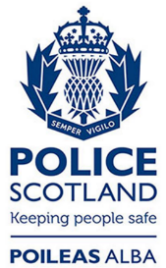 Freedom of Information ResponseOur reference:  FOI 23-3117Responded to:  3 January 2024Collision Severity2016*2017201820192020202120222023*Fatal00000000Serious01000010Slight01010112Total02010122Casualty Severity2016*2017201820192020202120222023*Fatal00000000Serious02000010Slight03010423Total05010433Final Service Code2019Road traffic matter1